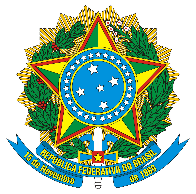 MINISTÉRIO DA EDUCAÇÃOUNIVERSIDADE FEDERAL DO CARIRIPRÓ-REITORIA DE EXTENSÃOCOORDENADORIA DE INTEGRAÇÃO E FOMENTO DAS AÇÕESPROEX/UFCA - EDITAL Nº 04/2020 – PRÊMIO VOCÊ FAZ A EXTENSÃOANEXO IIFORMULÁRIO PARA INTERPOSIÇÃO DE RECURSOSRecurso contra decisão relativa ao resultado preliminar da seleção de estudantes extensionistas, referente ao PROEX/UFCA - EDITAL Nº 04/2020 – PRÊMIO VOCÊ FAZ A EXTENSÃO da Pró-reitoria de Extensão da Universidade Federal do Cariri.Eu, _____________________________________________________________, matrícula n0__________________, apresento recurso junto a esta Pró-reitoria contra a decisão do resultado  preliminar.A decisão objeto de contestação é (explicar a decisão que está contestando):Os argumentos com os quais contesto a referida decisão são:Para fundamentar esta contestação, encaminho anexos os seguintes documentos (opcional):Juazeiro do Norte, _______de _______________________de 2020.Assinatura